П О С Т А Н О В Л Е Н И ЕПРАВИТЕЛЬСТВА КАМЧАТСКОГО КРАЯ             г. Петропавловск-КамчатскийВ соответствии с п. 21.6 «Правил дорожного движения Российской Федерации», утвержденных постановлением Совета Министров - Правительства Российской Федерации от 23.10.93 № 1090 ПРАВИТЕЛЬСТВО ПОСТАНОВЛЯЕТ:	1. Утвердить перечень автомобильных дорог общего пользования регионального или межмуниципального значения Камчатского края, по которым запрещается учебная езда согласно приложению к настоящему постановлению.	2. Постановление администрации Камчатской области от 10.06.1999 № 153 «О перечне дорог на территории Камчатской области, по которым запрещается учебная езда» признать утратившим силу.3. Настоящее постановление вступает в силу через 10 дней после дня его официального опубликования. Губернатор Камчатского края 		                                        В.И. Илюхин                                                                            Приложение к постановлению                                                                             правительства Камчатского края                                                                            от____________ № _______Перечень автомобильных дорог общего пользования регионального или межмуниципального значения Камчатского края, по которым запрещается учебная езда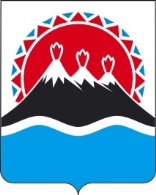 №О перечне автомобильных дорог общего пользования регионального или межмуниципального значения Камчатского края, по которым запрещается учебная ездаАвтомобильная дорога Петропавловск-Мильково,  участок км 12 - км 24.Автомобильная дорога Петропавловск-Мильково,  участок км 50 - км 300.Автомобильная дорога Садовое кольцо.